专题二：古代中国的科学技术与文化一．考试说明要求1、概述古代中国的四大发明，认识四大发明对世界文明发展的贡献。2、 概述汉字和绘画的起源，知道东晋、唐、宋时期的著名书法家，了解中国书画的基本特征。3、知道诗经、楚辞和汉赋的文学成就，概述李白、杜甫、苏轼、辛弃疾的文学成就，知道明清四大长篇小说。二．基础知识梳理一、 概述古代中国的四大发明，认识四大发明对世界文明发展的贡献。（一）造纸术1．书写材料的演变：西汉早期：纸已经发明 东汉：蔡伦改进造纸术，发明新的书写材料——蔡侯纸2．意义：有利于信息的记录、储存、传播和继承。（二）指南针和方向测定技术概况：① 战国——司南（图）  ② 北宋——指南针发明，并用于航海。③ 13世纪传入西欧，在地理大发现中起了重要作用。评价：促进了远洋航行，迎来了地理大发现的时代（为新航路开辟和世界市场的形成创造了条件）（三）火药的发明和使用概况：① 唐代炼丹制药时偶然发明，最早记载见于孙思邈著的《丹经》，称作硫磺伏火法。② 唐末用于战争。③ 14世纪初，火药由阿拉伯人传入欧洲。评价：火药传入欧洲，推动了欧洲火药武器的发明，加速了欧洲封建制度的解体（对欧洲资产阶级战胜封建主阶级起了巨大作用。）（四）印刷术的进步概况：① 雕版印刷术——发明于隋唐，世界最早有明确时间记载的雕版印刷品是（868年）印刷的《金刚经》。② 活字印刷术——北宋毕昇发明，节省印刷费用，大大提高了印刷效率，对人类的文明进程产生了巨大的影响。评价：大大推动了文化的发展，对人类的文明历程产生了巨大的影响，促进了人们的思想解放和社会进步。（为欧洲文艺复兴、宗教改革提供了便利。）中国古代科技发明对世界文明进程的贡献：在欧洲资产阶级战胜封建主义，由封建主义社会向资本主义社会转变中起了重大的推动作用。二、 概述汉字和绘画的起源，知道东晋、唐、宋时期的著名书法家，了解中国书画的基本特征。 （一）书法书法：秦篆汉隶；魏晋：发展成为自觉的书法艺术，（王羲之“书圣”《兰亭序》誉为为天下第一行书）；隋唐（风格多样）：草书――张旭、怀素；楷书――欧阳询、柳公权、颜真卿五种主要书法字体：篆书、隶书、楷书、行书、草书。（要会辨认）其演变规律：由繁到简。  书法的主要字体及特点：中国古代著名的书法家（二）绘画1．中国画：历史悠久的民族艺术形式中国画可分为人物画、山水画、花鸟画三大画科。2．文人画的艺术特点(1)地位：文人画（文人山水画）是北宋以后中国画的主要艺术形式。(2)艺术特点：①追求抒情写意风格；②在创作上强调个性表现，集文学、书法、绘画及篆刻艺术为一体，集中体现出画家多方面的文化素养。③注重诗意三 、 知道诗经、楚辞和汉赋的文学成就，概述李白、杜甫、苏轼、辛弃疾的文学艺术成就，知道明清四大长篇小说；了解中国古代不同时期的文学特色。（一）诗的经典——《诗经》：中国成熟诗歌形成的标志1．《诗经》作品的时间：西周初年——春秋中叶(公元前11一前6世纪)的305首诗歌。 2．《诗经》的艺术特点和地位：   创作风格：现实主义，它奠定了中国现实主义传统的基础，被后世列为儒家经典。（二）楚辞的魅力战国时期屈原等人吸收南方民歌精华，采用楚国方言，创造出的一种新体诗歌，其特点为句式自由灵活；代表：屈原——《离骚》。（端午节与屈原的关系。）（三）汉赋的风采     1．赋的艺术特点：特点是铺陈词藻、文采华丽，是一种带韵散文。    2．汉武帝时代：赋的创作走向全盛阶段。①艺术特征：气势恢弘、词藻华美，反映了当时文人气度的宏阔广大，时代精神的豪迈勇进，社会物质生活和精神生活的丰富多彩。②主要代表作：司马相如的《子虚赋》和《上林赋》等。（四）唐诗：主要代表人物及其风格、代表作：（五）宋词：宋代著名词人：（六）明清小说主要成就：四大古典长篇小说三．会考真题1．声如雷震，热力达半亩之上，人与车皮皆碎迸无迹，甲铁皆透。”与该现象描述相关的一项发明是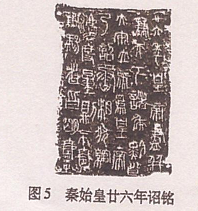   A．造纸术    B.指南针    C．火药    D.印刷术2．火药是中国古代四大发明之一。我国最早将火药应用于军事上是  A．唐末    B．宋末    C．元末    D．明代3．弗兰西斯·培根说：“这三种东西改变了整个世界的面貌和状态，第一种是在文字方面，第二种是在战争上，第三种是在航海上”。其中“第二种”东西指的是  A．造纸术    B．指南针    c．火药    D．印刷术4．弗兰西斯·培根说：“这三种东西改变了整个世界的面貌和状态，第一种是在文字方面，第二种是在战争上，第三种是在航海上。”其中“第一种”东西指的是  A．造纸术        B．火药    	C．指南针           D．印刷术5. 弗兰西斯·培根说：“这三种东西改变了整个世界的面貌和状态，第一种是在文字方面，第二种是在战争上，第三种是在航海上。”其中“第三种”东西指的是  A．造纸术        B．火药    	C．指南针           D．印刷术6.中国古代四大发明对世界文明发展做出了突出的贡献。其中为哥伦布发现新大陆的航行提供技术保证的是A．火药    B．指南针    C．印刷术     D．造纸术7．中国古代四大发明对人类文明做出了重大贡献。其中推动世界航海事业发展的发明是 A造纸术   B指南针     C火药     D印刷术8．四大发明充分体现了中国古代劳动人民的智慧。与图5直接相关的发明是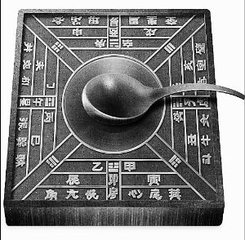 图5A．造纸术    B．指南针  C. 印刷术      D. 火药9．“伦……用树肤、麻头及敝布、渔网以为纸。”这一历史事实发生在  A．春秋时期    8．战国时期    C．东汉    D．北宋10.东汉时期，用树皮、麻头、破布和旧渔网等制成新书写材料的人是A．沈括　　　　　B．蔡伦　　　　　C．张衡　　　　　D．葛洪11.中国古代四大发明对人类文明影响巨大。其中，蔡伦最大的贡献是A．发明指南针　　B．发明活字印刷术  C．改进造纸术　　D．发明火药12．下列关于中国古代四大发明的表述，正确的是A．“司南”最早出现于春秋时期 	B．“蔡候纸”是中国古代最早的纸C．火药在唐末开始应用于军事    	D．活字印刷术始于元朝13．文学作品能够反映时代的风貌。如果我们要了解西周劳动人民的生活情况，最好查阅A．《诗经》　　　B．《离骚》　　　　C．《窦娥冤》　　D．《儒林外史》14．文学作品能够反映不同时代的风情。如果我们要了解西周劳动人民的生活情况最好查阅  A．《诗经》    B．《离骚》    c．《窦娥冤》    D．《红楼梦》15．端午节源于纪念我国古代一位著名爱国诗人，他创造了一种新的诗歌体裁----楚辞，这位诗人是A李白     B杜甫      C屈原      D陆游16.每年的端午节我们吃粽子、划龙舟，以此来纪念一位伟大的爱国诗人。这位诗人是A.李白   B.杜甫     C.白居易    D.屈原17.1953年，世界和平理事会将屈原列为世界四大文化名人之一。他在文学上的突出成就是  A．楚辞    B．汉赋    C．唐诗    D．宋词18．（2010年6月福建会考21题）吃棕子、赛龙舟是端午节纪念屈原的传统活动。下列作品属于屈原的是A．《诗经》     B．《离骚》     C．《 春望》     D．《 念奴娇• 赤壁怀古》 19．吃粽子、赛龙舟是端午节纪念屈原的传统活动。下列作品属于屈原的是  A《诗始》    B《离骚》    C《春望》D《念奴娇•赤壁怀古》20．（2010年6月福建会考22题）中国古典文学在不同时期各其特色。下列对应不正确的是A．唐——诗           B．宋——词   C．元——词赋         D．明清——小说21．唐代是中国古代诗歌发展的鼎盛时期。“飞流直下三千尺，疑是银河落九天”体现了李白诗歌的风格是A．浪漫主义    B．现实主义    C．古典主义    D．现代主义22．“世上疮痍”诗中圣哲；民间疾苦，笔底波澜。”此诗赞誉的是唐代大诗人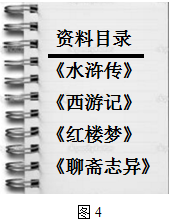   A．杜甫        B．李白        C．白居易         D．陆游23．图4是某同学在研究性学习中查阅的资料书目。据此判断，该同学探究的主题是                                                    A．唐诗    B．宋词        C．元曲          D．明清小说24．《红楼梦》、《儒林外史》、《聊斋志异》等小说不仅反映了当时的社会生活，还蕴涵着作者对现实的洞察和批判。这些作品创作于    A．秦汉时期    B．隋唐时期C．宋元时期    D.明清时期25．明清四大长篇小说中，属于神魔小说的是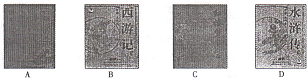 A . 三国演义     B.西游记           C.红楼梦         D.水浒传26.中国古典文学在不同时期各具特色。下列对应不正确的是  A唐——诗   B宋——词   C元一词赋  D明清——小说27．书法艺术具有特殊的审美价值，图5作品属于  A．小篆  B．楷书  C．行书  D．草书28．刘熙载《艺概·书概》里说：“书法无篆圣漾圣，而有草圣。”唐代的草书大家是(0.95/0.65)  A．颜真卿、柳公权    	B．苏轼、黄庭坚    C．蔡襄、米芾    	D．张旭、怀素29．中国书法艺术绚丽多姿。鲁艺同学在练习行书时可临摹的作品是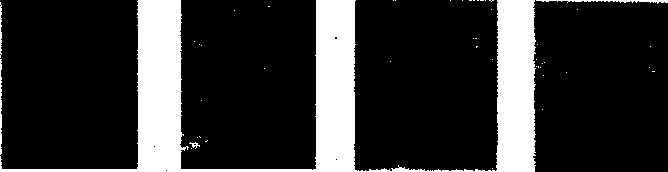 A （ 象图案 ）     B（字形方正）   C（是日也，天朗气清……） D（潦草）30．书法显现了东方审美情趣，图4是2008年北京奥运会场馆的部分标识，融入了中国书法艺术。其构思取材于 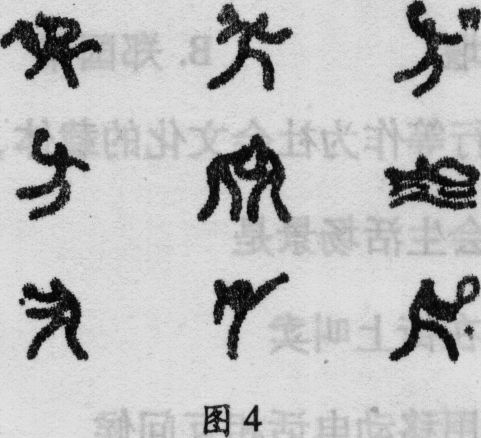 A．草书 B．篆书 c．楷书 D．行书31．书法艺术是中国的国粹之一。图4 作品中属于楷书的是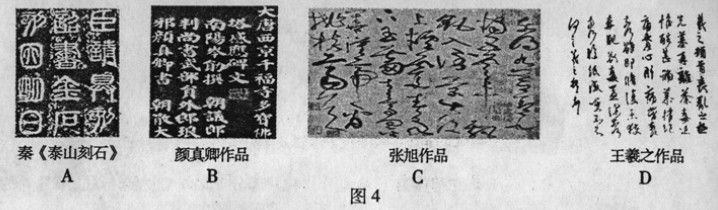 32．书法是中华民族特有的艺术之一。下列书法作品可供某同学想练习楷书临摹的是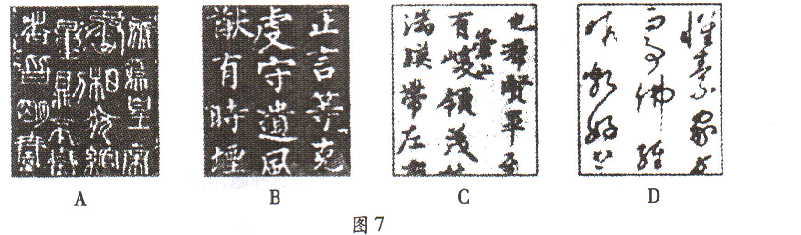 33．书法是中华民族特有的艺术之一。某同学想学习草书，应选的书法作品是34.书法中是体现中华民族文化特色的一种艺术形式。下列作品属于行书的是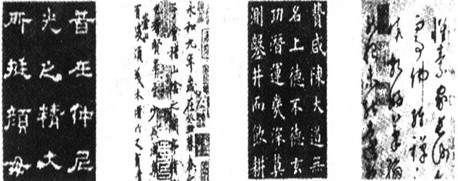 图4      A （颜体）     B （兰亭序）        C（柳体）        D（怀素）35．中国书法是一门独特的艺术。其中，笔画简约，勾连不断，线条流畅纵情，具有极高审美价值的是    A.隶书    B．楷书    C．草书D．行书36．中国书法艺术绵延三千多年，名家代有所出。被称为“书圣”的东晋书法家是A．王羲之        B．欧阳询	C．颜真卿           D．柳公权37．科学技术是人类杜会文明进步的重要推动力。阅读材料，回答问题。材料一  火药、指南针、印别术——这是预告资产阶级社会到来的三大发明。火药把骑士阶层炸得粉碎，指南针打开了世界市场并建立了殖民地，而印刷术变成新教的工具，总的来说，变成科学复兴的手段，变成对精神发展创造必要前提的最强大的杠杆。——马克思《机器、自然力和科学的应用》（1）根据材料一，概括三大发明分别对欧洲社会发展产生的影响。（3分）字体创立或成熟时间                特点小篆创始于秦代字体略长，笔画圆匀，富于图案美隶书始于秦朝，成熟并通行于汉魏时字形结构平衡对称，整齐安定楷(真、正)书形成于汉末字形方正，规矩严整行书开始盛行于晋代兼有楷书和草书的长处，既工整清晰，又飞洒活泼草书起源于汉初．成熟于东晋把中国书法的写意性发挥到极致，变化丰富，奔放跃动 朝代                  著名书法家及其代表作东晋王羲之备精诸体，尤擅草书，行书；代表作有《兰亭序》《丧乱贴》等，号称“书圣”唐代欧阳询、颜真卿、柳公权，分别创立了楷书中的欧体、颜体、柳体； 怀素、张旭则擅长草书北宋苏轼、黄庭坚、米芾、蔡襄四大书法家，都以行书名世代表人物时代特点作品风格代表作流派李白 (诗仙)盛唐豪迈奔放、想象丰富、手法夸张《早发白帝城》《蜀道难》浪漫主义杜甫（诗圣）其诗称为“诗史”唐由盛转衰诗风浑厚深沉，语言凝重精练“三吏”“三别”现实主义  词  人    艺  术  成  就    名  篇  名  句 苏轼是豪放派的开创者和主要代表《念奴娇·赤壁怀古》《水调歌头·明月几时有》  辛弃疾其以高超的艺术功力、强烈的爱国情怀和鲜明的个性风格，成为豪放派的集大成者《菩萨蛮·书江西造口壁》《破阵子·为陈同甫赋壮词以寄》    作品  作者成书时间    内容特点  体裁特点和价值《三国演义》罗贯中元末明初叙述东汉末年、三国时期的政治军事斗争，塑造了许多不同性格的典型人物最早的长篇章回历史演义小说《水浒传》施耐庵元末明初描写北宋农民起义，歌颂农民的斗争精神第一部以农民起义为题材的长篇英雄传奇小说《西游记》吴承恩  明朝  以民间唐僧取经故事为题材， 表现出要求个性解放，冲破传统思想束缚的精神 我国古代优秀的长篇神魔小说《红楼梦》曹雪芹  清朝  以贾宝玉和林黛玉的爱情悲剧为主线，塑造了众多栩栩如生的人物形象，通过贵族家庭由盛而衰的变故，揭示了封建社会败落的历史命运  古代最优秀的长篇小说